Тема: «Свойства сложения»Предмет: Математика по программе «Росток»Класс: 2-АУчитель: Полтавская Валентина Андреевна, учитель начальных классов Учебное заведение: Запорожский УВК «Выбор»Район: ШевченковскийТип урока: ОНЗТема: «Свойства сложения»Основные цели:1) сформировать представление о переместительном и сочетательном свойствах сложения, умение использовать эти свойства для удобства вычислений;2) тренировать вычислительные  навыки, умение анализировать и решать текстовые задачи;3)развивать логическое мышление,воображение, речь, память;4)воспитывать любовь  к предмету математика.Мыслительные операции: анализ, синтез, сравнение, аналогия.Ход урока1. Организационный момент- Прозвенел уже звонок,Нам пора начать урок.Вы друг другу улыбнитесьИ тихонечко садитесь.2. Мотивация к учебной деятельности.Цель:1) включение учащихся в учебную деятельность на личностно значимом уровне;2) определение содержательных рамок урока;3) актуализация требований к учащимся со стороны учебной деятельности.1) На доске «Не стыдно не знать, стыдно не учиться»- Прочитайте пословицу. Как вы её понимаете? Посмотрите на этапы урока. Что вы будете делать на уроке? ( Определим чего мы не знаем и попробуем сделать открытие новых знаний.)2) Работа с карточкамиПосмотрите на карточки. Что вы сейчас будете делать? ( Решать выражения)О ( 5+95) -7     А 7-7+16Й 6+(30-5)       С 9+16-6В  5+(30-5)      Т  7+7+319  30  93  31  19  20  30  39С   В    О    Й    С   Т   В   А - Какое задание вы получили? ( Найти значение выражения)- Я желаю вам удачи!3. Актуализация знаний и фиксация индивидуального затруднения в пробном действии.Цель:1) актуализировать представление о понятии «свойства», знание переместительного свойства, умение представлять переместительное свойство сложения на отрезке и в буквенной записи;2) актуализировать мыслительные операции анализ, синтез, сравнение, аналогия;3) мотивировать к пробному действию и его самостоятельному выполнению и обоснованию;4) организовать фиксацию образовательной цели и темы урока;5) организовать выполнение пробного действия и фиксацию затруднения;6) организовать анализ полученных ответов и зафиксировать индивидуальные затруднения в выполнении пробного действия или его обосновании.1) Актуализация понятия «свойство».- Что поможет выполнить это задание? ( Знание порядка действий)На доске эталон порядка действий.- Выполните задание и расшифруйте слово.Один ребенок работает у доски.- Какое слово получили? ( Свойство). У кого не получилось это слово? Что вам нужно делать? ( Тренироваться в решении выражений)- Давайте вспомним какие свойства числа вы знаете? ( Если увеличить одно слагаемое, то и значение суммы увеличиться. При сложении нуля с числом  получается число.)- Значение каких выражений вы легко нашли? ( 7-7+16     7+7+6    (  5+95)-7)- Почему?2) Актуализация переместительного свойства.1. На доске9+2      2+9798+2   2+79810+490  490+10- Рассмотрите выражения. Что в них общего? ( Они все на сложение)- Не выполняя вычисления , найдите равные суммы.Дети отвечают, а учитель ставит знак равенства.- Каким свойством сложения вы воспользовались? ( Переместительным)- Какую сумму легче найти 798+2 или 2+798- Используя буквы а и в запишите переместительное свойство сложения ( а+в = в+а)2.Работа в парах- Проиллюстрируйте это правило на отрезке ( На планшетках)- На сколько частей разделили отрезок? ( На две)- Как обозначили части?  (а и в)- Как обозначили целое число? ( с)- Как найти целое число? ( Части сложить)- Что у вас получилось ? ( а+в=в+а)- А как можно сделать по другому?  ( в+а=а+в)3. Самостоятельная работа- Я усложняю задание. У нас три части : а,в,с. И целое число д. Составьте всевозможные выражения на сложение  ( а+в+с=д   в+а+с=д    с+а+в=д   с+в+а=д)- Какое свойство сложения мы использовали? ( Переместительное)4.Задание для пробного действияЗа 1 минуту вам нужно решить выражение(456+99)+1- Кто не выполнил задание? Почему?- У кого есть ответ?  Учитель фиксирует ответы на доске- Давайте подумаем, почему мы не смогли справиться с заданием? ( Мы чего – то не знаем)4. Выявление места и причины затруднения.Цель:выявить место и причину затруднения.Организация учебного процесса на этапе4 :- Какое задание вы выполняли? ( Решали выражение)- Какой способ решения использовали? ( Порядок действий)- В чем затруднение? (Наверняка есть такой способ, когда можно легко решить это выражение)5. Построение проекта выхода из затруднения.Цель:1) согласовать и зафиксировать цель и тему урока;2) построить план и определить средства достижения цели.Организация учебного процесса на этапе 5:- Какую цель ставим перед собой? ( Узнать новый способ решения выражения)- Какое свойство вы повторили вначале урока? ( Переместительное)- Как вы это свойство изобразили? ( На отрезке) А можно на отрезке изобразить эти числа? ( Да) А потом , что мы сможем сделать? ( Сложить удобным способом)6. Реализация построенного проекта.Цель:1) реализовать построенный проект в соответствии с планом;2) зафиксировать способы записи выражений на эталоне;3) организовать фиксацию преодоления затруднения;4) организовать уточнение общего характера нового знания.Организация учебного процесса на этапе 6:1.Работа в парах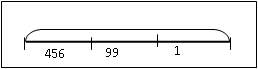 - Изобразите числа на отрезке.  Найдите сумму удобным способом.- Что получилось?  ( 99+1+456)  - Каким свойством вы воспользовались? ( Переместительным)- Что вы изменили в выражении? ( Порядок действий)- А как изменить порядок действий?  ( Перенести скобки)- Запишите это выражение.  Один учение пишет на доске.2.Составление эталонаЦелесообразно предложить учащимся составить эталон в парах самостоятельно. В случае возникновения затруднений, организуется подводящий диалог:Как обозначите части отрезка? (а, b, с.)Как обозначите целое? (Буквой d.)Какое равенство составите? ((а + b) + с = а + (b + с).)В математике это свойство называется сочетательным. Как вы думаете, почему? (С помощью скобок сочетаются другие слагаемые.)Как проверить сделанные выводы? (Нужно посмотреть в учебнике.)Прочитайте правило на странице 44, задание 1.7. Первичное закрепление с проговариванием во внешней речи.Цель:зафиксировать во внешней речи умение использовать свойства сложения.Организация учебного процесса на этапе 7:1) Фронтальная работа.№ 2, стр. 44С.45 №3( 1 и 3 примеры) решение у доски с комментированием.С.45 № 3 2и4 примеры, решение  в парах ( Проверка с доски)- У кого есть ошибки?  А теперь что будем делать? ( Пробовать решать самостоятельно)8. Самоконтроль с самопроверкой по эталону.Цель:1) тренировать способность к самоконтролю и самооценке;2) проверить умение находить значения выражений с использованием свойств сложения.Организация учебного процесса на этапе 8Работают самостоятельно. Один ученик у доски.    (42+79)+ (21+8)Учитель вывешивает на доске (42+8)+ (79+21)= 150-   Кто ошибся? Почему? Исправьте  ошибки. Где вы еще сможете потренироваться? ( Дома)2. Работа с учебником с. 46 №49. Включение в систему знаний и повторение.Цель:1) включить новое знание в систему знаний;2) тренировать умение решать текстовые задачи.Организация учебного процесса на этапе 9:Решение задачиОдна сторона треугольника , вторая на  больше первой, а третья сторона  - на  меньше второй. Найди периметр треугольника.Внимательно прочитайте задачу. Заполним  схему задачи.- Мы будем искать целое число или часть?  ( Целое). Можем сразу ответить на вопрос задачи?   ( Нет).- Почему? ( Не знаем длину второй и третьей сторон).  Можем найти третью сторону треугольника? ( Нет). Можем найти вторую сторону треугольника?( Да).  Каким действием?  ( Сложения 26+8=34 см).  Можем найти третью сторону треугольника? ( Да, 34-5=29 см)- Можем найти периметр? ( Нужно сложить длины всех сторон)- Чему равен периметр? ( ). Сколько это дециметров и сантиметров?Запись решения задачи:1) 26 + 8 = 34 (см) – вторая сторона2) 34 – 5 = 29 (см) – третья сторона3) 26 + 34 + 29 = 89 (см)Ответ: периметр равен .10. Рефлексия учебной деятельности на уроке.Цель:1) зафиксировать новое содержание, изученное на уроке;2) оценить свою работу и работу класса на уроке;4) наметить направления будущей учебной деятельности;3) обсудить домашнее задание.Организация учебного процесса на этапе 10:Какую цель вы ставили пред собой на уроке? (Открыть способ быстрого нахождения значения выражения, в котором все действия сложения.)Вам удалось достичь цели? (Да.)Кому удалось «открыть» новое самому?Кому не удалось? Почему?Давайте вернемся к началу урока. Давайте теперь решим наше пробное действие. (456+99)+1  Какой ответ у вас получился? ( 556) Теперь я предлагаю вам оценить свою работу на уроке. Положите перед собой «лестницу успеха». Покажите, на какой ступеньке вы находитесь в конце урока. Если вы выполнили самостоятельную работу без ошибок, и у вас нет вопросов, то поставьте себя на верхнюю ступеньку. Если вы выполнили самостоятельную работу, но у вас остались вопросы, поставьте себя на среднюю ступеньку. Если вы ошиблись в самостоятельной работе, у вас остались вопросы, поставьте себя на нижнюю ступеньку.Домашнее задание:Придумать и решить пять выражений со скобками.Список литературыПрограми для початкової школи. 1-4 класи. Математика. – Суми: ТОВ НВП «РостокА.В.Т.»,2011. – 56с.Тематичне планування навчального матеріалу. Программа початкової школи. 1-4 класи. Математика. – Суми: ТОВ НВП «РостокА.В.Т.»,2010. – 24сПетерсон Л.Г. Математика. 2 класс, 2 часть / Петерсон Л.Г. – С.: ООО НПП «Росток А.В.Т.», 2011. – 76 с.Петерсон Л.Г. Самостоятельные и контрольные работы по математике для начальной школы. 2 класс. Варианты 1,2 / Петерсон Л.Г. . – С.: ООО НПП «Росток А.В.Т.», 2011. – 80 с.Петерсон Л.Г. Математика. 2 класс: Методические рекомендации. Пособие для учителей. – Изд.2-е, перераб. и доп. – М.: Издательство «Ювента», 2008. – 288 с.:ил.